EDENFIELD ROUTE TWO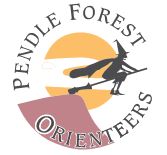 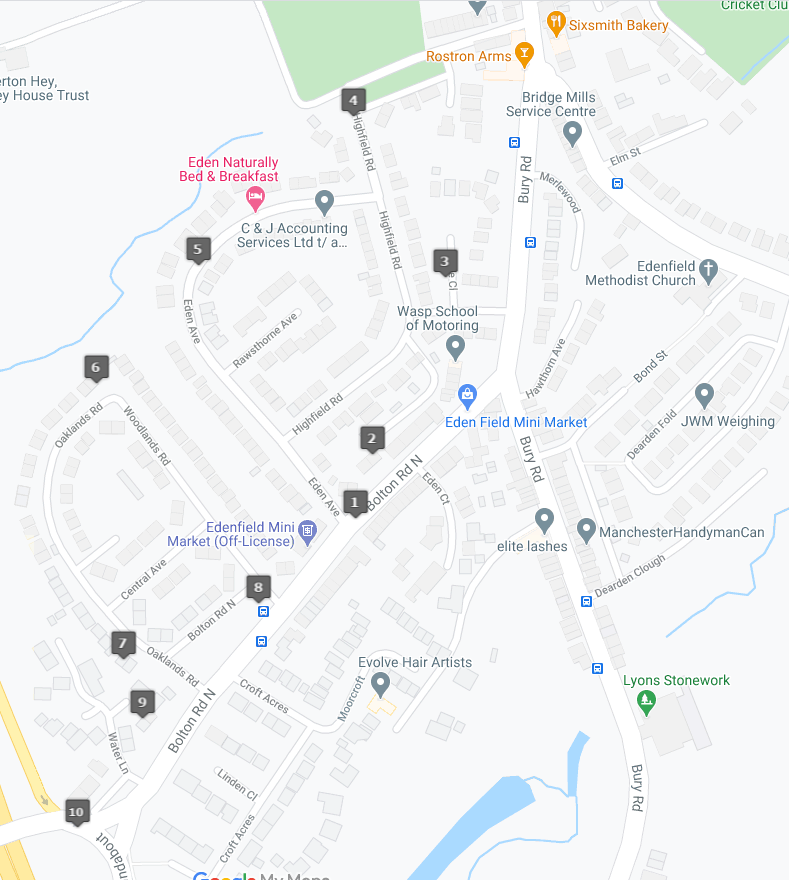 